Tisztelt Képviselő-testület!Törökszentmiklós Városi Önkormányzat Képviselő-testülete (továbbiakban: Képviselő-testület) 290/2015. (XI. 26.) K.t. határozatával döntött 2016. január 01-i hatállyal Törökszentmiklósi Család- és Gyermekjóléti Központ költségvetési intézmény létrehozásáról.A Képviselő-testület úgy döntött, hogy 2016. január 1. napjától a Törökszentmiklósi Család- és Gyermekjóléti Központ vonatkozásában a gazdasági szervezeti feladatok ellátására az államháztartásról szóló 2011. évi CXCV. törvény 10. § (4a) bekezdésében foglaltak alapján a Törökszentmiklósi Polgármesteri Hivatal Közpénzügyi osztályát jelöli ki.Az államháztartásról szóló törvény végrehajtásáról szóló 397/2014. (XII. 31.) Korm. rendelet 9 §-a előírja, hogy a gazdasági szervezettel nem rendelkező költségvetési szerv és a gazdasági feladatok ellátásra kijelölt költségvetési szerv  munkamegosztás és a felelősségvállalás rendjét megállapodásban kell rögzíteni.A munkamegosztási megállapodásnak tartalmazni kell, hogy a költségvetés tervezéséért, az előirányzatok módosításának, átcsoportosításának és felhasználásának végrehajtásáért, a finanszírozási, adatszolgáltatási, beszámolási és a pénzügyi, számviteli rend betartásáért, továbbá a költségvetési szerv működtetéséért, a használatában lévő vagyon használatával, védelmével összefüggő feladatok teljesítésért melyik költségvetési szerv a felelős.A munkamegosztási megállapodást az irányító szerv hagyja jóvá.A fenti jogszabályi előírásnak megfelelően kerül sor Törökszentmiklósi Család- és Gyermekjóléti Központ és a Törökszentmiklósi Polgármesteri Hivatal közötti Munkamegosztási megállapodás megkötésére.Tisztelt Képviselő-testület!Fentiek alapján kérem az előterjesztés megvitatását és mellékelt határozati javaslat, illetve megállapodás elfogadását.Törökszentmiklós, 2016. április 18.Markót Imrepolgármester_______/2016.(______) Kt.H a t á r o z a tTörökszentmiklósi Család- és Gyermekjóléti Központ és a Törökszentmiklósi Polgármesteri Hivatal közötti Együttműködési megállapodás jóváhagyásáról.Törökszentmiklós Városi Önkormányzat Képviselő-testülete (továbbiakban: Képviselő-testület) az államháztartásról szóló törvény végrehajtásáról szóló 368/2011. (XII. 31.) Korm. rendelet 9. §-a alapján az alábbi határozatot hozza:A képviselő-testület a Törökszentmiklósi Család- és Gyermekjóléti Központ és a Törökszentmiklósi Polgármesteri Hivatal közötti együttműködési megállapodást az 1. számú melléklet szerint elfogadja.A munkamegosztási megállapodás az aláírás napján lép hatályba.Erről értesül:Markót Imre polgármesterDr. Majtényi Erzsébet jegyzőSulyok Gabriella igazgatóKözpénzügyi OsztálySzervezési OsztályIrattár1. sz.melléklet a ____/2016. (IV. 28.) K.t. határozathozEGYÜTTMŰKÖDÉSI MEGÁLLAPODÁSa gazdasági szervezettel nem rendelkező Törökszentmiklósi Családsegítő- és Gyerekjóléti Központ és a kijelölt Törökszentmiklósi Polgármesteri Hivatal közötti munkamegosztás és felelősségvállalás rendjéről1. Általános szempontokA munkamegosztási megállapodás megkötésére az államháztartásról szóló törvény végrehajtásáról szóló 368/2011. (XII. 31.) Korm. rendelet (továbbiakban: Ávr.) 9. § (5) bekezdésében kapott felhatalmazás alapján került sor, figyelembe véve az Ávr. 7. § (1) bekezdésében előírt szempontokat.A munkamegosztási megállapodás a Törökszentmiklós Városi Önkormányzat, mint az irányító szerv által kijelölt gazdasági szervezettel rendelkező Törökszentmiklós Polgármesteri Hivatal (továbbiakban Polgármesteri Hivatal) és a gazdasági szervezettel nem rendelkező Törökszentmiklósi Családsegítő- és Gyerekjóléti Központ (továbbiakban Családsegítő-és Gyerekjóléti Központ) közötti munkamegosztás és felelősségvállalás rendjére terjed ki.A munkamegosztási megállapodás célja, hogy a munkamegosztás és a felelősségvállalás szakszerű rendjének szabályozása mellett a hatékony, takarékos és ésszerű intézményi gazdálkodás kereteit megteremtse.Az irányító szerv által kijelölt gazdasági szervezettel rendelkező költségvetési szerv (továbbiakban: kijelölt költségvetési szerv) azonosító adatai:Név: Törökszentmiklósi Polgármesteri HivatalCím: 5200 Törökszentmiklós Kossuth Lajos utca 135.Adószám: 15409364-2-16PÍR Törzsszám: 409360A gazdásági szervezettel nem rendelkező költségvetési szerv azonosító adatai:Név: Törökszentmiklósi Családsegítő- és Gyerekjóléti KözpontCím: 5200 Törökszentmiklós, Kossuth Lajos utca 126.Adószám: 15833507-1-16PÍR Törzsszám: 833503A Családsegítő- és Gyerekjóléti Központ részére az Ávr. 9. § (1) bekezdés alapján a költségvetési tervezés, az előirányzatok módosításának, átcsoportosításának és felhasználásának végrehajtása, a finanszírozási, adatszolgáltatási, beszámolási és a pénzügyi, számviteli rend betartása, és a költségvetési szerv működtetése, a használatában lévő vagyon használata, védelme érdekében, ezen feladatok ellátására a képviselő-testület a 290/2015. (XI.26) K.t. számú határozatában a Polgármesteri Hivatal Közpénzügyi Osztályát jelölte ki.A Családsegítő-és Gyerekjóléti Központ az előző pontban felsorolt feladatokat a Polgármesteri Hivatal állományába tartozó alkalmazottakkal, a munkamegosztási megállapodásban rögzített helyen és módon látja el.A munkamegosztási megállapodás nem sértheti a Családsegítő-és Gyerekjóléti Központ szakmai döntéshozó szerepét.A Polgármesteri Hivatal és a Családsegítő- és Gyerekjóléti Központ közösen felelősök a munkamegosztás megszervezéséért és végrehajtásáért, az éves költségvetésben és annak módosításaiban meghatározott előirányzatok figyelemmel kíséréséért és betartásáért, továbbá a belső kontrollrendszer kialakításáért és működtetéséért. A Polgármesteri Hivatal a gazdálkodás szabályait Családsegítő- és Gyerekjóléti Központra is kiterjedően az alábbi szabályzatokban rögzíti:Számviteli politikaSzámlarendAz eszközök és források leltározási és leltárkészítési szabályzataA tárgyi eszközök és készletek hasznosításának, selejtezésének szabályzataAz eszközök és források értékelési szabályzataBizonylati szabályzatGazdálkodási (kötelezettségvállalási) szabályzatPénzkezelési szabályzat.A Polgármesteri Hivatal a fenti szabályzatokat a Családsegítő- és Gyerekjóléti Központ részére megküldi, a szabályzatokban előírtakat Családsegítő- és Gyerekjóléti Központ kötelező érvénnyel betartja.A Családsegítő- és Gyerekjóléti Központ a gazdálkodása során figyelembe veendően további szabályzatokat készít el:Iratkezelési szabályzatCafeteria szabályzatA Polgármesteri Hivatal Közpénzügyi osztály vezetője gondoskodik arról, hogy az osztály által vezetett számviteli (főkönyvi) könyvelésben elkülönítetten szerepeljenek a Családsegítő- és Gyerekjóléti Központ gazdasági eseményei.A Polgármesteri Hivatal ellátja azokat a feladatokat, melynek személyi és tárgyi feltételei a Családsegítő- és Gyerekjóléti Központnál nem adottak, így a:könyvvezetést;banki terminálon történő utalásokat;adatszolgáltatást.2. Előirányzatok feletti rendelkezési jogosultságA Családsegítő- és Gyerekjóléti Központ a Képviselő-testület által a költségvetési rendeletben az alapfeladatai ellátásához jóváhagyott előirányzatokkal az irányító szerv döntései alapján előirányzat-felhasználási jogkörrel rendelkezik.Az előirányzat-módosítási, a rovatok közötti átcsoportosítási igényt a Családsegítő- és Gyerekjóléti Központ kezdeményezi a Polgármesteri Hivatalnál. Előirányzat növelés esetében meg kell jelölni az emelés fedezetét is. Az előirányzat-módosítás kezdeményezése történhet a Polgármesteri Hivatal részéről is, ehhez a Családsegítő- és Gyerekjóléti Központ vezetőjének írásbeli egyetértése szükséges.A Polgármesteri Hivatal gondoskodik a kezdeményezett módosítások szabályszerűségének felülvizsgálatáról, melyet követően az előterjesztést továbbítja az önkormányzat felé.A Családsegítő- és Gyerekjóléti Központ a számára a saját költségvetésében meghatározott előirányzatok felhasználásáért felel, ezen felül köteles feladatai ellátásáról, munkafolyamatai megszervezéséről oly módon gondoskodni, hogy az biztosítsa a részére megállapított előirányzatok takarékos felhasználását.3. TervezésA Családsegítő- és Gyerekjóléti Központ az önkormányzat gazdasági programjához, költségvetési tervezéshez adatokat szolgáltat, azok megalapozására és alátámasztására.A költségvetés készítéséhez kialakított szempontok alapján a Polgármesteri Hivatallal együttműködve elkészíti az intézmény költségvetési tervigényét, a költségvetési rendelet-tervezet összeállításához.A Polgármesteri Hivatal feladatai a költségvetés tervezésének időszakában: Családsegítő- és Gyerekjóléti Központtal együttműködve előkészíti a költségvetési egyeztető tárgyalásra az intézmény költségvetési tervigényét a rendelkezésre álló információk alapján a tervezés megalapozását szolgáló számításokat, adatokat, információkat;a költségvetési rendelet elfogadását követően a Családsegítő- és Gyerekjóléti Központ vezetőjével egyeztetve elkészíti a részletes költségvetést. (kiadási, bevételi költségvetési adatok kormányzati funkciónként, szakfeladatonként, személyi kiadások megbontása) gondoskodik az előirányzatok elkülönített nyilvántartásáról, erről a Családsegítő- és Gyerekjóléti Központ vezetőjét tájékoztatja;a Családsegítő- és Gyerekjóléti Központtal közösen figyelemmel kíséri a költségvetési előirányzatok alakulását.4. Előirányzat módosításAz előirányzatok módosításával kapcsolatos mindenkori eljárási rendet az önkormányzat költségvetési rendelete tartalmazza.A Családsegítő- és Gyerekjóléti Központ előirányzat módosítási igényét a Polgármesteri Hivatal felé – az első negyedév kivételével – negyedévente legkésőbb az adott negyedév 10. munkanapjáig jelzi, melyben megjelöli annak fedezetét (átvett pénzeszköz, bevételi többlet, stb.) és a kiadási előirányzatot, melyre a felhasználás történik.Amennyiben az előirányzatok módosítására az Országgyűlés vagy a Kormány döntésének következtében kerül sor, a Polgármesteri Hivatal Közpénzügyi Osztályvezetője a költségvetési rendelet módosítását követően a végrehajtott módosításról tájékoztatja Családsegítő- és Gyerekjóléti Központot.A képviselő-testület által elrendelt előirányzat módosítások költségvetésen történő átvezetéséért a Polgármesteri Hivatal vezetője által felhatalmazott dolgozó a felelős.5. PénzkezelésA Családsegítő- és Gyerekjóléti Központnál házipénztár nem működik, kifizetéseinek teljesítése érdekében havonta ellátmányban részesül, melynek igénylési, felhasználási és elszámolási szabályait a Polgármesteri Hivatal pénzkezelési szabályzata rögzíti. Az ellátmányból - többek között - a következő kifizetések teljesíthetők:postai szolgáltatás;kisösszegű szolgáltatási kiadások;reprezentációs kiadás;A Családsegítő- és Gyerekjóléti Központ a készpénzforgalomról az ellátmány elszámolásával egy időben - az ezzel írásban megbízott dolgozója által – az Áhsz. 52. §-ában, illetve a számvitelről szóló 2000. évi C. törvény 167. § (1) bekezdés a)-j) pontjaiban meghatározott alaki és tartalmi követelményeknek megfelelő bizonylatokkal elszámol.A készpénzben történő kifizetésekért és az elszámolás teljesítéséért a Családsegítő- és Gyerekjóléti Központ a felelős.A Családsegítő- és Gyerekjóléti Központ kifizetést, a képviselő-testület által a költségvetési rendeletben jóváhagyott előirányzatok mértékig teljesíthet.A Családsegítő- és Gyerekjóléti Központ esetében a pénzkezeléssel kapcsolatos feladatokat (Pl: ellátmány kezelése, szolgáltatási kiadások kifizetése, stb) a költségvetési szerv állományába tartozó közalkalmazott látja el a fent részletezett módon.6. Előirányzat felhasználás6.1. A személyi juttatásokkal és a munkaerővel való gazdálkodás szabályaiA munkamegosztási megállapodásban rögzített a képviselő-testület által jóváhagyott előirányzaton és létszám előirányzaton belül a munkáltatói jogok gyakorlása a Családsegítő- és Gyerekjóléti Központ vezetőjének feladat- és hatásköre, aki a jogkört a 2. pontban meghatározottak szerint gyakorolja.A köztisztviselői/közalkalmazotti jogviszony létesítésével és megszüntetésével kapcsolatos ügyintézés (kinevezési okirat, átsorolás, munkaszerződés, megbízási díj, jogviszony megszüntetése, elszámoló-lap elkészítése, aláírásra), valamint az aláírt okiratok a Magyar Államkincstár Megyei Igazgatóságához történő továbbítása egyeztetve a Családsegítő- és Gyerekjóléti Központ vezetőjével a Polgármesteri Hivatal feladata.A Családsegítő- és Gyerekjóléti Központ:önálló bérgazdálkodói jogkört gyakorol, a költségvetési évben keletkezett bérmegtakarítást és bérmaradványt szabadon felhasználhatja, ez azonban a későbbiekben többlettámogatási igénnyel nem járhat;a képviselő-testület által jóváhagyott maradvány, illetve a tárgyévi bérmegtakarítás terhére jogszabály és a költségvetési rendeletben előírtak szerint jutalmazásra fordítható keret felosztására hozott döntés továbbítása a Polgármesteri Hivatal felé;a számfejtéséhez szükséges adatokról, a munkából való távolmaradásról, a betegszabadság igénybevételéről folyamatosan jelentés készít, az utolsó jelentést legkésőbb a tárgyhónap utolsó előtti munkanapjáig a Polgármesteri Hivatal ezzel megbízott dolgozója részére eljuttatja;együttesen a Polgármesteri Hivatal ezzel megbízott dolgozójával ellenőrzi a Magyar Államkincstár Megyei Igazgatóságától érkező bérjegyzék adattartalmának valódiságát, eltérés esetén a Polgármesteri Hivatal a feltárt hibát jelzi a MÁK felé;egyéb munkáltatói intézkedésekről és döntésekről – ha a MÁK felé történő adatszolgáltatási kötelezettség teljesítéséhez szükséges - tájékoztatja a Polgármesteri Hivatal ezzel megbízott dolgozóját.A Polgármesteri Hivatal:a Családsegítő- és Gyerekjóléti Központ által teljesített adatszolgáltatást feldolgozza és továbbítja a Magyar Államkincstár Igazgatósága felé; a nem központosított számfejtés körébe tartozó illetményeket számfejti és – utalás útján – kifizeti;6.2. A dologi kiadásokkal való gazdálkodás szabályaiA Családsegítő- és Gyerekjóléti Központ a működéshez szükséges tárgyi feltételek biztosítása mellett a 2. pontban meghatározottak szerint gyakorolja a következő feladatokat:szerződéskötés, beszerzésnél a számla készpénzes kiegyenlítése, tárgyi eszközök javításának, karbantartásának megrendelése 6.3. Beruházási, felújítási kiadásokA Családsegítő- és Gyerekjóléti Központ beruházási, felújítási tevékenységet csak a képviselő testület által a költségvetési rendeletében meghatározott esetben és mértékben végezhet. Amennyiben a beruházás, felújítás forrása pályázati pénzeszköz, abban az esetben is szükséges a képviselő-testület jóváhagyása a felhasználásra.7. Kötelezettségvállalás, utalványozás, pénzügyi ellenjegyzés, érvényesítés, teljesítés igazolásA gazdálkodási és ellenőrzési jogkörök gyakorlására vonatkozó általános szabályokat a Polgármesteri Hivatal Gazdálkodási szabályzata tartalmazza, melynek hatálya a Családsegítő- és Gyerekjóléti Központra is kiterjed.Kötelezettséget a Családsegítő-és Gyerekjóléti Központ nevében a költségvetési szerv vezetője, illetve az általa írásban felhatalmazott személy jogosult írásban vállalni.Kötelezettséget a Családsegítő- és Gyerekjóléti Központ nevében a képviselő-testület által jóváhagyott előirányzatok mértékéig vállal. A kötelezettségvállalás során a megrendelő a számlát a Családsegítő- és Gyerekjóléti Központ részére kéri kiállítani.Kötelezettségvállalás a Polgármesteri Hivatal jegyzője által írásban kijelölt személy ellenjegyzése után, csak írásban történhet.A kötelezettségvállalásokról a Polgármesteri Hivatal analitikus nyilvántartást vezet.Kötelezettséget vállalni csak pénzügyi ellenjegyzés után, a pénzügyi teljesítés esedékességét megelőzően, írásban lehet. A pénzügyi ellenjegyzőnek meg kell győződnie arról, hogy a szabad előirányzat rendelkezésre áll, a tervezett kifizetési időpontokban a pénzügyi fedezet biztosított, és a kötelezettségvállalás nem sérti a gazdálkodásra vonatkozó szabályokat.Az aláírt kötelezettségvállalási dokumentumokat a Családsegítő- és Gyerekjóléti Központ köteles haladéktalanul megküldeni a Polgármesteri Hivatal részére.A Családsegítő- és Gyerekjóléti Központnál a teljesítés igazolás elvégzésére a költségvetési szerv vezetője által írásban kijelölt, a költségvetési szerv állományába tartozó személyek jogosultak. A teljesítés igazolását a kijelölt személyek a teljesítés igazolás dátumának és a teljesítés tényére történő utalás megjelölésével, az arra jogosult személy aláírásával kell elvégezni.Érvényesítést a Családsegítő- és Gyerekjóléti Központ esetén a Polgármesteri Hivatal jegyzője által írásban kijelölt személy végezhet.Utalványozásra a Családsegítő- és Gyerekjóléti Központ nevében a költségvetési szerv vezetője írásban jogosult. Az utalványozási jogkört a Családsegítő- és Gyerekjóléti Központ vezetője írásban, a költségvetési szerv alkalmazásában álló alkalmazott részére átruházhatja. Az utalványozás minden esetben írásban történik.A gazdálkodási jogosítványok betartása mellett az Ávr.-ben előírt összeférhetetlenségi követelményeket figyelembe kell venni. Az ellenőrzési és gazdálkodási jogkörök gyakorlása során a Gazdálkodási szabályzatban meghatározott eljárásrendet kell alkalmazni, az abban foglaltak a jogkörök gyakorlására felhatalmazottak részére kötelező érvényűek.8. Főkönyvi könyvelés és analitikus nyilvántartásA főkönyvi könyvelést, az előirányzatok és azok módosításának nyilvántartását, továbbá a 4/2013 (XII. 31.) Korm. rendeletben meghatározott analitikus nyilvántartások vezetését a Polgármesteri Hivatal végzi. A Polgármesteri Hivatal a Családsegítő- és Gyerekjóléti Központ vezetőjét kérésére bármikor, de az első negyedévet követően legalább havonta tájékoztatja az intézményt érintő bevételi és kiadási előirányzatok felhasználásáról. A képviselő-testület költségvetést érintő döntéseiről, intézkedéséről a Polgármesteri Hivatal azonnal tájékoztatást nyújt.Az általános működéshez és ágazati feladathoz kapcsolódó támogatások elszámolásához szükséges alapadatokat a Családsegítő- és Gyerekjóléti Központ szolgáltatja a Polgármesteri Hivatal felé.9. Információáramlás, adatszolgáltatásA kijelölt és a gazdasági szervezettel nem rendelkező költségvetési szerv vezetője az információáramlás zavartalan és az adatszolgáltatás valódiságának biztosítása érdekében havonta intézményvezetői értekezleten vagy szükség szerint külön személyes megbeszélést tart.A Polgármesteri Hivatal a Családsegítő- és Gyerekjóléti Központ vezetőjét írásban tájékoztatja a tárgyhót követő 20-ig a képviselő-testület által elfogadott kiemelt és részelőirányzatok teljesüléséről, és a kötelezettséggel terhelt és nem terhelt előirányzatokról.A Családsegítő-és Gyerekjóléti Központ a Polgármesteri Hivatal felé a meghatározott időpontokban a következő adatszolgáltatást köteles teljesíteni:általános működéshez és ágazati feladatokhoz kapcsolódó támogatások elszámolásához szükséges adatokkötelezettségvállalások (szerződéskötések) bejelentése a nyilvántartásba vételi kötelezettség miatt Az adatok valódiságáért az adatszolgáltatások aláírói felelősek.Az egyéb adatszolgáltatások tekintetében ( pl .NAV,KSH felé történő adatszolgáltatás) a Családsegítő- és Gyerekjóléti Központ és a Polgármesteri Hivatal külön egyeztetést folytat .10. BeszámolásA Családsegítő- és Gyerekjóléti Központ vagyoni és pénzügyi helyzetével kapcsolatos könyvvezetési, nyilvántartási, adatszolgáltatási és beszámolási kötelezettség teljesítése a Családsegítő- és Gyerekjóléti Központ feladata. A könyvviteli mérleg alátámasztását szolgáló leltározás (mennyiségben vagy egyeztetéssel) elvégzésének időpontját, felelőseit és helyszíneit a leltárkészítési és leltározási szabályzat tartalmazza. A Családsegítő- és Gyerekjóléti Központ szakmai feladatellátását bemutató szöveges beszámoló elkészítése a költségvetési szerv vezetőjének a feladata.11. Működtetés, tárgyi eszközök karbantartása, felújítás, beruházás, vagyonkezelésA Családsegítő- és Gyerekjóléti Központ vezetője felelős az intézmény működtetéséért és a feladatellátás biztosításáért, gondoskodik a személyi és tárgyi feltételek biztosításáról.A Családsegítő- és Gyerekjóléti Központ a karbantartási, kisjavítási feladatok igény felmérését és koordinálást saját maga végzi.A Családsegítő- és Gyerekjóléti Központ karbantartási felújítási stb. munkáinak megrendelése tárgyában az egyszerűsített közbeszerzési eljárás lefolytatásához – a közbeszerzési szabályzatban megfogalmazottakkal összhangban a pályáztatható feladatok pályázati kiírását a Polgármesteri Hivatal végzi.A Családsegítő- és Gyerekjóléti Központ esetében a közbeszerzési értékhatárt elérő vagy meghaladó beruházások, felújítások lebonyolítása során az önkormányzat közbeszerzési eljárásokról szóló szabályzatában előírtak figyelembe vételével kezdeményezi /vagy/ jelzi a szükséges közbeszerzési eljárás lefolytatását.A felújítások és építési jellegű beruházások előkészítése, a kivitelezés végrehajtásának folyamatos ellenőrzése, az elvégzett munka, megrendelés alapján történő átvétele a Polgármesteri Hivatal feladata.A Családsegítő- és Gyerekjóléti Központ felel az intézmény rendelkezésére bocsátott önkormányzati vagyon rendeltetésszerű használatáért és állagának megőrzéséértA Családsegítő- és Gyerekjóléti Központ az önkormányzat vagyongazdálkodásról szóló rendeletében, továbbá a felesleges vagyontárgyak selejtezéséről szóló szabályzatában és a leltározási és leltárkészítési szabályzatban meghatározott előírásokat betartani köteles. A jogszabályokban és az önkormányzat vagyonrendeletében előírt módon az önkormányzat tulajdonában lévő vagyont önállóan használhatja és hasznosíthatja.12. A belső kontrollrendszer és a belső ellenőrzésA Polgármesteri Hivatal vezetője és a Családsegítő- és Gyerekjóléti Központ vezetője az általa vezetett költségvetési szerv vonatkozásában köteles a belső kontrollrendszer keretében kialakítani, működtetni és fejleszteni a kontrollkörnyezetet, a kockázatkezelési rendszert, a kontrolltevékenységeket, az információ és kommunikációs rendszert, továbbá a nyomon követési rendszert.A belső kontrollrendszer kialakításánál figyelembe kell venni a költségvetési szervek belső kontrollrendszeréről és belső ellenőrzéséről szóló 370/2011. (XII. 31.) Korm. rendelet előírásait, továbbá az államháztartásért felelős miniszter által közzétett módszertani útmutatókban leírtakat.A Családsegítő- és Gyerekjóléti Központ vezetője a költségvetési szervek belső kontrollrendszeréről és belső ellenőrzéséről szóló 370/2011. (XII. 31.) Korm. rendelet 1. mellékletében meghatározottakkal összhangban köteles írásban értékelni a kialakított kontrollrendszer minőségét, melyről a Polgármesteri Hivatalt is tájékoztatja. A Polgármesteri Hivatal és a Családsegítő- és Gyerekjóléti Központ belső ellenőrzését a Polgármesteri Hivatal alkalmazásában álló belső ellenőr végzi. Belső ellenőrzésre a kockázatelemzéssel alátámasztott éves belső ellenőrzési tervben meghatározottak szerint kerül sor. A belső ellenőrzés lefolytatásának rendjét a belső ellenőrzési kézikönyv tartalmazza.13. Záró rendelkezésekJelen megállapodás az aláírását követő napon lép hatályba, rendelkezéseit azonban 2016. év január hó 1. napjától kezdve kell alkalmazni.Kelt: Törökszentmiklós, 2016. április ___Záradék: A Polgármesteri Hivatal, és a Családsegítő- és Gyerekjóléti Központ közötti munkamegosztás és felelősségvállalás rendjéről szóló megállapodást a képviselő-testület a ……/2016. (IV. 28.) számú határozatával jóváhagyta.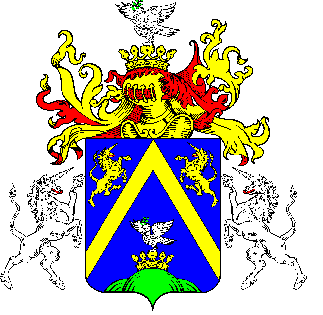 9.TÖRÖKSZENTMIKLÓS VÁROS POLGÁRMESTERÉTŐLTÖRÖKSZENTMIKLÓS VÁROS POLGÁRMESTERÉTŐLTÖRÖKSZENTMIKLÓS VÁROS POLGÁRMESTERÉTŐLE L Ő T E R J E S Z T É SE L Ő T E R J E S Z T É SE L Ő T E R J E S Z T É SA Képviselő-testület 2016. április 28. napján tartandó soros nyilvános üléséreA Képviselő-testület 2016. április 28. napján tartandó soros nyilvános üléséreA Képviselő-testület 2016. április 28. napján tartandó soros nyilvános üléséreElőterjesztő megnevezése: Markót Imre Markót Imre Iktatószám: 2-78/2016.F-1. 2-78/2016.F-1. Tárgy: Törökszentmiklósi Család- és Gyermekjóléti Központ és a Törökszentmiklósi Polgármesteri Hivatal közötti Együttműködési megállapodásTörökszentmiklósi Család- és Gyermekjóléti Központ és a Törökszentmiklósi Polgármesteri Hivatal közötti Együttműködési megállapodásElőterjesztés jellege:Rendelet-tervezet, Határozat-tervezet, Tájékoztató, BeszámolóRendelet-tervezet, Határozat-tervezet, Tájékoztató, BeszámolóDöntéshozatal:egyszerű többségegyszerű többségMelléklet: 1 db határozat tervezet1 db Munkamegosztási megállapodás1 db határozat tervezet1 db Munkamegosztási megállapodásKészítette:Ábrahámné Kada Éva osztályvezetőDr. Majtényi Erzsébet jegyzőÁbrahámné Kada Éva osztályvezetőDr. Majtényi Erzsébet jegyzőVéleményezésre megküldve: Pénzügyi és Városfejlesztési BizottságSzociális Egészségügyi és Sport BizottságPénzügyi és Városfejlesztési BizottságSzociális Egészségügyi és Sport BizottságMeghívott vendég:Sulyok Gabriella IntézményvezetőSulyok Gabriella IntézményvezetőTörvényességi véleményezésre bemutatva:2016. április 19. 2016. április 19. ……………………………………   Dr.Majtényi Erzsébet jegyzőTörökszentmiklósi Polgármesteri Hivatal……………………………………Sulyok Gabriella intézményvezető Törökszentmiklósi Családsegítő- és Gyerekjóléti Központ